ОТЧЁТОб Открытом Чемпионате и Первенстве Федерации ММА МО среди мальчиков и девочек (8-9, 10-11 лет); и младших юношей, и девушек (12-13 лет).В г. Долгопрудный, Московской области 14-15 апреля 2018 г. прошел Открытый Чемпионат и Первенство Федерации ММА МО. Эти соревнования собрали спортсменов из 4 субъектов РФ (Владимирская область, Республика Дагестан, Ивановская область, Калужская область), 13 городов Московской области и г. Москвы, всего 231 спортсмен и 20 судей. 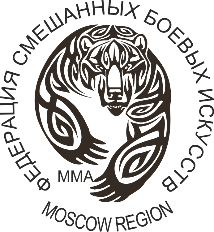 Список призеровОткрытого Чемпионата и Первенства Федерации ММА МО, раздел «УЧС» среди мальчиков и девочек 8-9 лет14-15 апреля 2018 г.                                                                                                          г. ДолгопрудныйСписок призеровОткрытого Чемпионата и Первенства Федерации ММА МО, раздел «УЧС» среди мальчиков и девочек 10-11 лет14-15 апреля 2018 г.                                                                                                          г. ДолгопрудныйСписок призеровОткрытого Чемпионата и Первенства Федерации ММА МО, раздел «ММА» и младших юношей и девушек 12-13 лет14-15 апреля 2018 г.                                                                                                          г. ДолгопрудныйГлавный судья                                                                          Фазлеев Р.Р.Главный секретарь                                                                   Поторокина В.А.Весовая категорияМестоФамилия, имя победителяРегион22 кг1Тихомиров НикитаОбнинск22 кг222 кг325 кг1Вагин МаксимВичуга25 кг2Наумов СеменДолгопрудный25 кг3Залов РомалЛюберцы25 кг3Товарнов ЕгорМосква28 кг1Абузаров ЮнусДолгопрудный28 кг2Свиридов АртемМосква28 кг3Сковородин АртемЛюберцы28 кг3Кармаков ТимурСолнечногорск31 кг1Абузаров ИсмаилДолгопрудный31 кг2Магомедов ИсабекИваново31 кг334 кг1Павлов АртемИваново34 кг2Мамаев ХабибуллаМосква34 кг3Цыплаков ДмитрийМосква34 кг3Яковлев МихаилМосква40+ кг1Григорьев СергейМосква40+ кг240+ кг3Весовая категорияМестоФамилия, имя победителяРегион28 кг1Алиев АртемБалакирево28 кг228 кг331 кг1Палкина ДарьяВичуга31 кг231 кг335 кг1Батрак ЖданРублево35 кг2Иванов ИванКуровское35 кг3Тютиков АнтонМосква35 кг3Абдрахманов ВладиславДолгопрудный40 кг1Трофимов ДаниилМосква40 кг2Ноефтов МуизМосква40 кг3Сабиров ТимурСолнечногорск40 кг3Косарев ЕгорСерпуховский р-нВесовая категорияМестоФамилия, имя победителяРегион35 кг1Курчиев ЛеонИвантеевка35 кг2Зеркин АлександрМосква35 кг3Ледяйкин ИванМосква35 кг3Ревенский ИльяМосква40 кг1Шмелев АлександрИваново40 кг2Алиев МансурМосква40 кг3Иванов ЯнРеутов40 кг3Малахов ЕвгенийМосква45 кг1Хамзаев АнсарМосква45 кг2Фомин ЕгорИваново45 кг3Трофимов НикитаМосква45 кг3Привалов ИванИваново50 кг1Шалин КириллМосква50 кг2Калинин РоманМосква50 кг3Климов МихаилИваново50 кг3Мамалиев ЭлминМосква55 кг1Шепиев МагомедМосква55 кг2Магомедов МурадМосква55 кг3Гаджиев МагомедМосква60 кг1Бастрыгин ИльяБалакирево60 кг2Черненко ВсеволодОбнинск60 кг360+ кг1Коноплев НиколайДолгопрудный60+ кг2Данилин КириллМосква60+ кг3Нагибов ДанилаМосква